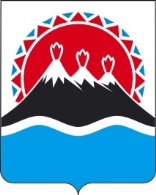 П О С Т А Н О В Л Е Н И ЕПРАВИТЕЛЬСТВА КАМЧАТСКОГО КРАЯ             г. Петропавловск-КамчатскийПРАВИТЕЛЬСТВО ПОСТАНОВЛЯЕТ:1. Внести в приложение к постановлению Правительства Камчатского края от 02.06.2011 № 217-П «Об утверждении структуры территориального фонда обязательного медицинского страхования Камчатского края» изменение, изложив его в редакции согласно приложению к настоящему постановлению.2. Настоящее постановление вступает в силу через 10 дней после дня его официального опубликования.Приложение к постановлению Правительства Камчатского края 
от                       № _________     «Приложение к постановлению Правительства Камчатского края от 02.06.2011 № 217-ПСтруктура территориального фонда обязательного медицинского страхования Камчатского края Территориальный фонд обязательного медицинского страхования Камчатского края имеет следующую структуру:руководство;финансовый отдел;отдел организации обязательного медицинского страхования;отдел бухгалтерского учёта и отчётности;контрольно-ревизионный отдел;отдел правового и кадрового обеспечения;отдел информационного обеспечения;общий отдел. Предельная численность работников территориального фонда обязательного медицинского страхования Камчатского края установлена в количестве 53 человек.».Пояснительная записка к проекту постановления Правительства Камчатского края «О внесении изменения в приложение к постановлению Правительства Камчатского края от 02.06.2011 № 217-П «Об утверждении структуры территориального фонда обязательного медицинского страхования Камчатского края»Разработка настоящего проекта постановления Правительства Камчатского края обусловлена отсутствием целесообразности дальнейшего функционирования представительства ТФОМС Камчатского края в Корякском округе и необходимостью оптимизации его содержания. Постановлением Правительства Камчатского края от 04.12.2018 № 498-П «О внесении изменения в приложение к Постановлению Правительства Камчатского края от 02.06.2011 № 217-П «Об утверждении структуры территориального фонда обязательного медицинского страхования Камчатского края» утверждена структура ТФОМС Камчатского края и установлена численность работников территориального фонда обязательного медицинского страхования Камчатского края (далее - ТФОМС Камчатского края) в количестве 53 человек по согласованию с Федеральным фондом обязательного медицинского страхования (далее – ФФОМС). Структура ТФОМС Камчатского края утверждена в следующем составе:1) руководство;2) финансовый отдел;3) отдел организации обязательного медицинского страхования;4) отдел бухгалтерского учёта и отчётности;5) контрольно-ревизионный отдел;6) представительство в Корякском округе;7) отдел правового и кадрового обеспечения;8) отдел информационного обеспечения;9) общий отдел.В соответствии с Положением о представительстве территориального фонда обязательного медицинского страхования Камчатского края в Корякском округе, утверждённом директором ТФОМС Камчатского края 04.04.2016 (далее – Положение), представительство является обособленным подразделением ТФОМС Камчатского края, которое представляет интересы ТФОМС Камчатского края и осуществляет их защиту на территории Корякского округа.Согласно Положению представительство осуществляет следующие функции:1) обеспечение контроля за реализацией Федерального закона от 29.11.2010 № 326-ФЗ «Об обязательном медицинском страховании в Российской Федерации» на территории Корякского округа;2) осуществление контроля за использованием средств обязательного медицинского страхования медицинскими организациями, в том числе проведение проверок и ревизий;3) информационное обеспечение взаимодействия в сфере обязательного медицинского страхования в представительстве.Место нахождения представительства: Камчатский край, Тигильский район, пгт. Палана, ул. Поротова, д. 22.Представительство располагается на 3 этаже в помещении площадью 17,1 кв.м. нежилого здания, которое закреплено за ТФОМС Камчатского края на праве оперативного управления согласно свидетельству о государственной регистрации права 41 АВ № 184202, выданного 15.08.2013г. Согласно штатному расписанию ТФОМС Камчатского края в представительстве предусмотрена 1 штатная должность ведущего специалиста. В настоящее время указанная должность является вакантной, поскольку занимавший её работник уволился 16.01.2019г.Кроме того, Положением о контроле за деятельностью медицинских организаций в сфере обязательного медицинского страхования территориальными фондами обязательного медицинского страхования, утверждённым приказом Федерального фонда обязательного медицинского страхования от 16.04.2012 № 73, предусмотрено проведение ревизий и проверок в медицинских организациях комиссией (рабочей группой), и не предусмотрено их проведение единственным специалистом.   Учитывая изложенное, до увольнения работника представительства проверки и ревизии в медицинских организациях на территории Корякского округа проводились работниками контрольно-ревизионного отдела ТФОМС (путём направления их в командировки) с привлечением работника представительства. При этом, работник представительства мог принимать участие в проверках (ревизиях) только двух медицинских организаций (ГБУЗ «Корякская районная больница» и ГБУЗ «Тигильская районная больница»), поскольку из-за сложной транспортной доступности проведение проверок в других медицинских организациях Корякского округа требовало выезда работника представительства из п. Палана в г. Петропавловск-Камчатский, а из г. Петропавловска-Камчатского - в необходимый муниципальный район Корякского округа, что значительно увеличивало бы расходы, связанные с направлением в командировки работника представительства.С учётом указанного обстоятельства, в целях рационального планирования работы и минимизации командировочных расходов для проведения проверок (ревизий) в медицинских организациях других муниципальных районов Корякского округа командировались исключительно работники контрольно-ревизионного отдела ТФОМС Камчатского края.Таким образом, такие функции представительства, как обеспечение контроля за реализацией Федерального закона от 29.11.2010 № 326-ФЗ «Об обязательном медицинском страховании в Российской Федерации» на территории Корякского округа и осуществление контроля за использованием средств обязательного медицинского страхования медицинскими организациями, в том числе проведение проверок и ревизий, фактически выполнялись и выполняются в настоящее время работниками контрольно-ревизионного отдела ТФОМС Камчатского края. Иные вопросы работником представительства фактически не решались в связи с централизацией трудовых и информационных ресурсов в ТФОМС Камчатского края и обращением застрахованных лиц непосредственно к работникам ТФОМС Камчатского в случае возникновения вопросов по обязательному медицинскому страхованию, защите прав и законных интересов застрахованных лиц.При этом расходы ТФОМС Камчатского края на содержание представительства в 2019 году составили:- расходы за потреблённую тепловую энергию – 43 256,40 руб.;- расходы по уплате налога на имущество – 3 791,00 руб.;- сумма разницы по заработной плате за 12 месяцев 2019 года (в связи с применением в Корякском округе повышенного коэффициента за стаж работы в районах Крайнего Севера) – 50 600,76 руб.;- начисленные страховые взносы – 15 281,43 руб.Всего расходы на содержание представительства ТФОМС Камчатского края в Корякском округе в 2019 году составили 112 929,59 руб. В 2018 году, т.е. до увольнения работника представительства, также были дополнительно осуществлены следующие расходы:- расходы на интернет – 8 753,34 руб.;- расходы на телефонную связь – 13 168,00 руб.;- командировочные расходы (1 командировка) – 75 450,00 руб.Кроме того, в 2017 году были оплачены расходы на проезд работника представительства с ребёнком к месту проведения ежегодного отпуска и обратно в сумме 134 595,00 руб.Таким образом, расчётная сумма расходов на содержание представительства ТФОМС в Корякском округе на финансовый год составляет 344 895,93 руб.Принимая во внимание, что фактически представительство не выполняет свои функции, с целью выполнения которых оно было создано, но при этом содержание представительства требует дополнительных расходов из бюджета территориального фонда обязательного медицинского страхования Камчатского края, сохранение представительства в структуре ТФОМС Камчатского края является нецелесообразным.Учитывая изложенное, ТФОМС Камчатского края считает, что в настоящее время отсутствует необходимость содержания представительства ТФОМС Камчатского края в Корякском округе и предлагает упразднить (закрыть) его путём исключения из структуры ТФОМС Камчатского края с соответствующим внесением изменения в постановление Правительства Камчатского края от 02.06.2011 № 217-П «Об утверждении структуры территориального фонда обязательного медицинского страхования Камчатского края».Вопрос закрытия представительства ТФОМС Камчатского края в Корякском округе согласован с Федеральным фондом обязательного медицинского страхования (письмо от 30.06.2020 № 8125/60/4643).№О внесении изменения в приложение к постановлению Правительства Камчатского края от 02.06.2011 № 217-П «Об утверждении структуры территориального фонда обязательного медицинского страхования Камчатского края»Временно исполняющий обязанности Председателя Правительства - Первого вице-губернатора Камчатского краяА.О. Кузнецов